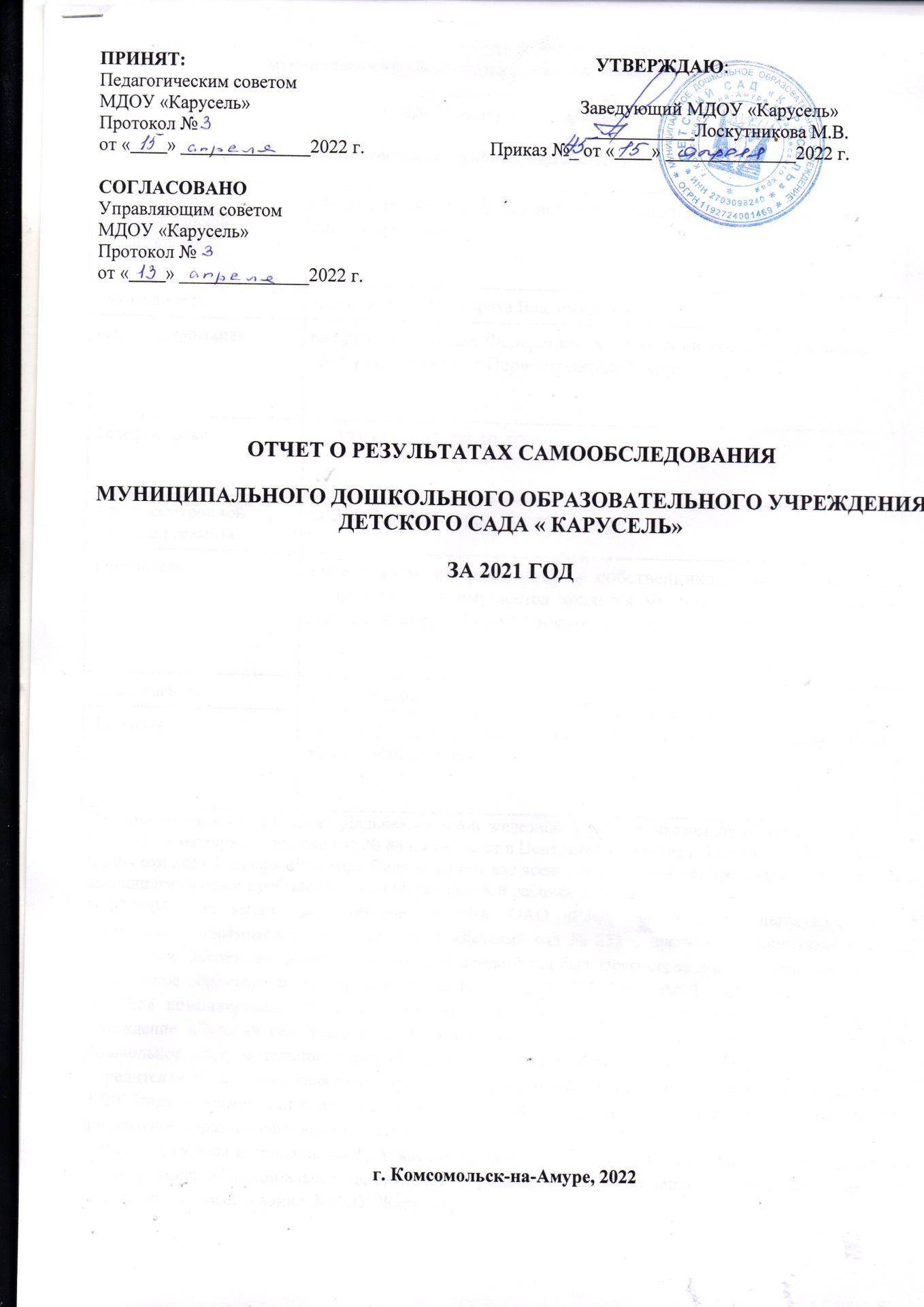 Отчет о результатах самообследования
муниципального   дошкольного образовательного учреждениядетского сада «Карусель»
« МДОУ «Карусель»» за 2021 годОбщие сведения об образовательной организацииНа Комсомольском отделении Дальневосточной железной дороги приказом № 67 от 20.12.1962 года был сдан в эксплуатацию ясли сад № 88 на 140 мест в Центральном районе г. Комсомольска-на-Амуре. В детском саду 1 января 1963 года были открыты две ясельные группы и четыре дошкольные группы с двенадцатичасовым пребыванием при шестидневной рабочей неделе. 16.02.2004 года вышло распоряжение № 860р ОАО «РЖД» «О создании негосударственного дошкольного образовательного учреждения «Детский сад № 255 открытого акционерного общества «Российские Железные Дороги», а 12.07.2004 детский сад был зарегистрирован как негосударственное дошкольное образовательное учреждение «Детский сад № 255 ОАО «РЖД». Таким образом, детский сад №88 комбинированного типа переименован в негосударственное дошкольное образовательное учреждение «Детский сад №255 открытого акционерного общества «Российские железные дороги». Дошкольное образовательное учреждение  детский сад комбинированного вида второй категории. Учредителем Учреждения является  открытое акционерное общество «Российские железные дороги». В 2015году переименован с негосударственного дошкольное образовательное учреждения в  частное дошкольное образовательное учреждение.    В марте 2019 года в дошкольном учреждении произошла реорганизация .С 1 марта 2019 года  полное наименование: Муниципальное дошкольное образовательное учреждение детский сад "Карусель". Сокращенное наименование: МДОУ "Карусель"      Детский сад размещен в типовом здании, расположен в Центральном округе привокзального района, в непосредственной близости с  Железнодорожным вокзалом, музыкальной школой,  Домом Ветеранов, детским домом,  в одном микрорайоне с Дворцом культуры железнодорожников, Спортивным клубом «Локомотив» Комсомольского участка дирекции социальной защиты. Удобное транспортное расположение.  Проектная наполняемость — 110 мест. Общая площадь здания — 1050,1 кв. м, из них площадь помещений, используемых непосредственно для нужд образовательного процесса  — 389,2 кв. м.Цель деятельности Детского сада — осуществление образовательной деятельности по
реализации образовательных программ дошкольного образования.Предметом деятельности Детского сада является формирование общей культуры, развитие физических, интеллектуальных, нравственных, эстетических и личностных качеств, формирование предпосылок учебной деятельности, сохранение и укрепление здоровья воспитанников.Режим работы Детского сада: рабочая неделя — пятидневная, с понедельника по пятницу. Длительность пребывания детей в группах — 12 часов. Режим работы групп — с 7:00 до 19:00.Аналитическая частьI. Оценка образовательной деятельностиОбразовательная деятельность в Детском саду организована в соответствии с Федеральным законом от 29.12.2012 № 273-ФЗ «Об образовании в Российской Федерации», ФГОС дошкольного образования. С 01.01.2021 Детский сад функционирует в соответствии с требованиями СП 2.4.3648-20 «Санитарно-эпидемиологические требования к организациям воспитания и обучения, отдыха и оздоровления детей и молодежи», а с 01.03.2021 — дополнительно с требованиями СанПиН 1.2.3685-21 «Гигиенические нормативы и требования к обеспечению безопасности и (или) безвредности для человека факторов среды обитания».Образовательная деятельность ведется на основании утвержденной основной образовательной программы дошкольного образования, которая составлена в соответствии с ФГОС дошкольного образования с учетом примерной образовательной программы дошкольного образования, санитарно-эпидемиологическими правилами и нормативами.Детский сад посещают 126 воспитанников в возрасте с 1 до 7 лет. В Детском саду сформировано 6 групп- из них 5 групп общеразвивающей направленности, 1 компенсирующей направленности (с нарушениями речи)  :Группа раннего возраста — 23 ребенка;2 младшая группа — 23 ребенка;Средняя группа — 24 ребенка;Старшая группа-22 ребенка;Подготовительная  группа — 24 ребенкаГруппа компенсирующей направленности-10 детей.Воспитательная работаС 01.09.2021 Детский сад реализует рабочую программу воспитания и календарный план воспитательной работы, которые являются частью основной образовательной программы дошкольного образования.За четыре месяца реализации программы воспитания родители выражают удовлетворенность воспитательным процессом в Детском саду, что отразилось на результатах анкетирования, проведенного 20.12.2021. Вместе с тем, родители высказали пожелания по введению мероприятий в календарный план воспитательной работы Детского сада, например — проводить осенние и зимние спортивные мероприятия на открытом воздухе совместно с родителями. Предложения родителей будут рассмотрены и при наличии возможностей Детского сада включены в календарный план воспитательной работы Детского сада на второе полугодие 2022 года.Чтобы выбрать стратегию воспитательной работы, в 2021 году проводился анализ состава семей воспитанников.Характеристика семей по составуХарактеристика семей по количеству детейВоспитательная работа строится с учетом индивидуальных особенностей детей, с использованием разнообразных форм и методов, в тесной взаимосвязи воспитателей, специалистов и родителей. Детям из неполных семей уделяется большее внимание в первые месяцы после зачисления в Детский сад.Дополнительное образованиеВ Детском саду в 2021 году дополнительные общеразвивающие программы реализовались по   направлениям: художественному ,техническому, социально-гуманитарному и естественнонаучному. Источник финансирования: средства бюджета и физических лиц. Подробная характеристика — в таблице.  Детский сад планирует с сентября  2022 года начать реализовывать новые программы дополнительного образования по  физкультурно-спортивной направленности. По предварительным планам источником финансирования будут средства родителей воспитанников.Вывод: все нормативные локальные акты в части содержания, организации образовательного процесса в детском саду имеются в наличии. Все возрастные группы укомплектованы полностью. Вакантных мест не имеется. В 2020–2021 учебном году в детском саду организованы дополнительные образовательные услуги  по направлениям: художественному ,техническому, социально-гуманитарному и естественнонаучному . Введена в работу и реализуется программа воспитания. II. Оценка системы управления организацииУправление Детским садом осуществляется в соответствии с действующим законодательством и уставом Детского сада, утвержденным 09.01.2019 г, Постановление № 1-па, положениями о них и другими локальными актами. Управление Детским садом строится на принципах единоначалия и коллегиальности. Коллегиальными органами управления являются: управляющий совет, педагогический совет, общее собрание работников. Единоличным исполнительным органом является руководитель — заведующий.Органы управления, действующие в Детском садуСтруктура и система управления соответствуют специфике деятельности детского сада.По итогам 2021 года система управления детского сада оценивается как эффективная, позволяющая учесть мнение работников и всех участников образовательных отношений. В следующем году изменение системы управления не планируется.Вывод:  МДОУ «Карусель» зарегистрировано и функционирует в соответствии с нормативными документами в сфере образования. Структура и механизм управления дошкольным учреждением определяет его стабильное функционирование. Управление детским садом осуществляется на основе сочетания принципов единоначалия и коллегиальности на аналитическом уровне.III. Оценка содержания и качества подготовки обучающихсяДеятельность детского сада направлена на обеспечение непрерывного, всестороннего и своевременного развития ребенка. Организация образовательной деятельности строится на педагогически обоснованном выборе программ (в соответствии с лицензией), обеспечивающих получение образования, соответствующего ФГОС ДО. В основу воспитательно-образовательного процесса  МДОУ «Карусель» в 2021 году были положены основная образовательная программа дошкольного образования, самостоятельно разработанная в соответствии с федеральным государственным образовательным стандартом дошкольного образования и с учетом примерной образовательной программы дошкольного образования, и адаптированная образовательная программа для детей с тяжелыми нарушениями речи. В ходе реализации образовательной деятельности используются информационные технологии, современные педагогические технологии, создана комплексная система планирования образовательной деятельности с учетом направленности реализуемой образовательной программы, возрастных и индивидуальных особенностей воспитанников, которая позволяет поддерживать качество подготовки воспитанников к школе на достаточно высоком уровне. Хорошие результаты достигнуты благодаря использованию в работе методов, способствующих развитию самостоятельности, познавательных интересов детей, созданию проблемно-поисковых ситуаций, использованию эффективных здоровьесберегающих технологий и обогащению развивающей предметно- пространственной среды. Выполнение детьми программы осуществляется на хорошем уровне в Детском саду и планируется с учетом индивидуальных особенностей развития, состояния здоровья, способностей и интересов воспитанников. Также планируется индивидуальная работа с детьми, имеющими ограниченные возможности здоровья (ОВЗ), через интеграцию деятельности всех педагогических работников и родителей. В дошкольном образовательном учреждении сформированы и функционируют психолого-педагогическая служба, ППк. Работа с детьми с ОВЗВ 2020/21 учебном году коррекционную помощь в комбинированных группе получали 16 детей(с ТНР —  16 детей). В течение учебного года обследовано с целью выявления ОВЗ 68 детей. Количество детей прошедших ППк образовательного учреждения 38 детей. Направлено на ПМПК для определения и уточнения образовательного маршрута 21 ребенок.Адаптированная образовательная программа реализованы в полном объеме, коррекционная работа проводилась с использованием наглядных, практических и словесных методов обучения и воспитания с учетом психофизического состояния детей, с использованием дидактического материала. Коррекционная работа проводилась по следующим направлениям: накопление и актуализация словаря, уточнение лексико-грамматических категорий, развитие фонематических представлений, коррекция нарушений звукопроизношения, развитие связной речи. Логопедическую помощь в группе  компенсирующей направленности получали 16  детей 6—7 лет по «Положению об оказании логопедической помощи в  МДОУ «Карусель»Участие воспитанников в конкурсах различного уровня в 2021 годуВывод: образовательный процесс в детском саду организован в соответствии с требованиями, предъявляемыми ФГОС ДО, и направлен на сохранение и укрепление здоровья воспитанников, предоставление равных возможностей для полноценного развития каждого ребенка. Общая картина оценки индивидуального развития позволила выделить детей, которые нуждаются в особом внимании педагога и в отношении которых необходимо скорректировать, изменить способы взаимодействия, составить индивидуальные образовательные маршруты. Работа с детьми с ОВЗ продолжается. Полученные результаты говорят о достаточно высокой эффективности коррекционной работы. IV. Оценка организации воспитательно-образовательного процессаВ основе образовательного процесса в детском саду лежит взаимодействие педагогических работников, администрации и родителей. Основными участниками образовательного процесса являются дети, родители, педагоги.Основные формы организации образовательного процесса:совместная деятельность педагогического работника и воспитанников в рамках организованной образовательной деятельности по освоению основной общеобразовательной программы;самостоятельная деятельность воспитанников под наблюдением педагогического работника.Основная общеобразовательная программа дошкольного учреждения определяет содержание и организацию образовательного процесса для детей дошкольного возраста и направлена на формирование общей культуры, развитие физических, интеллектуальных и личностных качеств, обеспечивающих социальную успешность, сохранение и укрепление здоровья детей дошкольного возраста. Организация воспитательно-образовательного процесса осуществляется на основании режима дня, сетки занятий, которые не превышают норм предельно допустимых нагрузок, соответствуют требованиям СанПиН и организуются педагогами детского сада на основании перспективного и календарно-тематического планирования.Занятия в рамках образовательной деятельности ведутся по подгруппам. Продолжительность занятий соответствует СанПиН 1.2.3685-21 и составляет в группах с детьми:от 1,5 до 3 лет — до 10 минут;от 3 до 4 лет — до 15 минут;от 4 до 5 лет — до 20 минут;от 5 до 6 лет — до 25 минут;от 6 до 7 лет — до 30 минут.Между занятиями в рамках образовательной деятельности предусмотрены перерывы продолжительностью не менее 10 минут.Основной формой занятия является игра. Образовательная деятельность с детьми строится с учетом индивидуальных особенностей детей и их способностей. Выявление и развитие способностей воспитанников осуществляется в любых формах образовательного процесса.Чтобы не допустить распространения коронавирусной инфекции, администрация Детского сада в 2021 году продолжила соблюдать ограничительные и профилактические меры в соответствии с СП 3.1/2.4.3598-20:ежедневный усиленный фильтр воспитанников и работников — термометрию с помощью бесконтактных термометров и опрос на наличие признаков инфекционных заболеваний. Лица с признаками инфекционных заболеваний изолируются, а Детский сад уведомляет территориальный орган Роспотребнадзора;еженедельная генеральная уборка с применением дезинфицирующих средств, разведенных в концентрациях по вирусному режиму;ежедневная влажная уборка с обработкой всех контактных поверхностей, игрушек и оборудования дезинфицирующими средствами;дезинфекция посуды, столовых приборов после каждого использования;использование бактерицидных установок в групповых комнатах;частое проветривание групповых комнат в отсутствие воспитанников;проведение всех занятий в помещениях групповой ячейки или на открытом воздухе отдельно от других групп;требование о заключении врача об отсутствии медицинских противопоказаний для пребывания в Детском саду ребенка, который переболел или контактировал с больным COVID-19.В течение года проводилась систематическая работа, направленная на сохранение и укрепление физического, психического и эмоционального здоровья детей, по профилактике нарушений осанки и плоскостопия у детей. Педагоги детского сада ежегодно при организации образовательного процесса учитывают уровень здоровья детей и строят образовательную деятельность с учетом здоровья и индивидуальных особенностей детей.
В физическом развитии дошкольников основными задачами для детского сада являются охрана и укрепление физического, психического здоровья детей, в том числе их эмоционального благополучия.  Оздоровительный процесс включает в себя:профилактические, оздоровительные мероприятия;общеукрепляющую терапию (витаминотерапия, полоскание горла, применение фитонцидов);организацию рационального питания (четырехразовый режим питания);санитарно-гигиенические и противоэпидемиологические мероприятия;двигательную активность;комплекс закаливающих мероприятий;использование здоровьесберегающих технологий и методик (дыхательные гимнастики, индивидуальные физические упражнения, занятия в сухом бассейне);режим проветривания и кварцевания.Благодаря созданию медико-педагогических условий и системе оздоровительных мероприятий показатели физического здоровья детей улучшились. Детей с первой группой здоровья — 12 человек (9,5%), со второй группой здоровья — 106 (84%), с третьей — 7 (5,5%), с четвертой — 0 (0%), с пятой-1(0,7).Одним из основных направлений физкультурно-оздоровительной работы является создание оптимальных условий для двигательной активности детей, формирование у них необходимых двигательных умений и навыков, а также воспитание положительного отношения к здоровому образу жизни. В групповых помещениях созданы физкультурно-оздоровительные уголки. Функционирует спортивная площадка для организации двигательной активности на прогулке. Результаты мониторинга физического развития детей выявили положительную динамику физического развития.Но несмотря на проводимые мероприятия число дней, пропущенных одним ребенком по болезни, достаточно высокий. Показатель заболеваемости складывается из длительного отсутствия одних и тех же детей, обусловлен возрастными особенностями детей младшего дошкольного возраста, первый год посещающих детский сад, увеличением числа детей с хроническими заболеваниями. Вывод: воспитательно-образовательный процесс в детском саду строится с учетом требований санитарно-гигиенического режима в дошкольных учреждениях. Выполнение детьми программы осуществляется на хорошем уровне. Годовые задачи реализованы в полном объеме. В детском саду систематически организуются и проводятся различные тематические мероприятия. Содержание воспитательно-образовательной работы соответствует требованиям социального заказа (родителей), обеспечивает развитие детей за счет использования образовательной программы. Организация педагогического процесса отмечается гибкостью, ориентированностью на возрастные и индивидуальные особенности детей, что позволяет осуществить личностно-ориентированный подход к детям.V. Оценка качества кадрового обеспеченияДетский сад укомплектован педагогами на 100 процентов согласно штатному расписанию. Всего работают 35 человек. Педагогический коллектив детского сада насчитывает 16 специалистов. Соотношение воспитанников, приходящихся на 1 взрослого:воспитанник/педагоги — 7,9/1;воспитанники/все сотрудники — 3,6/1.За 2021 год педагогические работники прошли аттестацию и получили: соответствие занимаемой должности—2 воспитателя;Курсы повышения квалификации в 2021 году прошли   7 педагогов.  По итогам 2021 года детский сад перешел на применение профессиональных стандартов. Из 16 педагогических работников Детского сада все соответствуют квалификационным требованиям профстандарта «Педагог». Их должностные инструкции соответствуют трудовым функциям, установленным профстандартом «Педагог».с высшим педагогическим - 13 человек (86%)со средне профессиональным - 2 человека (13 %) незаконченное высшее-1 человек(1%)        Стаж педагогической работы педагогических работников(с руководителями)Квалификационные категории педагогических работников(без руководителей)Возрастной состав педагоговСредний возраст педагогов – 44 года.В 2021 году педагоги Детского сада приняли участие: Педагоги повышают свой профессиональный уровень на КПК, конкурсах профессионального мастерства, стажировках, эффективно участвуют в работе методических объединений, знакомятся с опытом работы своих коллег и других дошкольных учреждений, а также саморазвиваются. Все это в комплексе дает хороший результат в организации педагогической деятельности и улучшении качества образования и воспитания дошкольников.Участие педагогов в профессиональных конкурсах в 2021 годуВывод: в детском саду созданы кадровые условия, обеспечивающие качественную реализацию образовательной программы в соответствии с требованиями обновления дошкольного образования. В учреждении созданы условия для непрерывного профессионального развития педагогических работников через систему методических мероприятий в детском саду. Педагоги МДОУ  «Карусель» зарекомендовали себя как инициативный, творческий коллектив, умеющий найти индивидуальный подход к каждому ребенку, помочь раскрыть и развить его способности. Таким образом, система психолого-педагогического сопровождения педагогов, уровень профессиональной подготовленности и мастерства, их творческий потенциал, стремление к повышению своего теоретического уровня позволяют педагогам создать комфортные условия в группах, грамотно и успешно строить педагогический процесс с учетом требований ФГОС ДО. Однако необходимо педагогам и узким специалистам более активно принимать участие в методических мероприятиях разного уровня, так как это, во-первых, учитывается при прохождении процедуры экспертизы во время аттестации педагогического работника, а во-вторых, играет большую роль в повышении рейтинга детского сада.VI. Оценка учебно-методического и библиотечно-информационного обеспеченияВ детском саду библиотека является составной частью методической службы.
Библиотечный фонд располагается в методическом кабинете, кабинетах специалистов, группах детского сада. Библиотечный фонд представлен методической литературой по всем образовательным областям основной общеобразовательной программы, детской художественной литературой, периодическими изданиями, а также другими информационными ресурсами на различных электронных носителях. В каждой возрастной группе имеется банк необходимых учебно-методических пособий, рекомендованных для планирования воспитательно-образовательной работы в соответствии с обязательной частью ООП.В 2021 году детский сад пополнил учебно-методический комплект к примерной общеобразовательной программе дошкольного образования «Детство» в соответствии с ФГОС. Приобрели наглядно-дидактические пособия:картины для рассматривания, плакаты;комплексы для оформления родительских уголков; Рабочие тетради для детей дошкольного возраста.Михайлова З.А., Челпашкина И.Н. Математика – это интересно ( рабочие тетради для разных возрастных групп: 3-4, 4-5,  5-6 лет, 6-7 лет). – СПб: Детство-Пресс. 2010 – 2013г.  О.А.Воронкевич Добро пожаловать в экологию! Дневник занимательных экспериментов для  5-6 лет.- ДОО- СПб.: ООО «Издательство «Детство-Пресс», 2018г. О.А.Воронкевич Добро пожаловать в экологию! Дневник занимательных экспериментов для  6-7 лет.- ДОО- СПб.: ООО «Издательство «Детство-Пресс», 2018г.Оборудование и оснащение методического кабинета достаточно для реализации образовательных программ. В методическом кабинете созданы условия для возможности организации совместной деятельности педагогов.   Кабинет достаточно оснащен техническим и компьютерным оборудованием.Информационное обеспечение детского сада включает:информационно-телекоммуникационное оборудование —  в наличии компьютеры, три принтера, 2 проектора мультимедиа;программное обеспечение — позволяет работать с текстовыми редакторами, интернет-ресурсами, фото-, видеоматериалами, графическими редакторами.Вывод: в детском саду учебно-методическое и информационное обеспечение достаточное для организации образовательной деятельности и эффективной реализации образовательных программVII. Оценка материально-технической базыВ детском саду сформирована материально-техническая база для реализации образовательных программ, жизнеобеспечения и развития детей.  ТерриторияЗданиеКабинетыИнформационные ресурсыПри создании предметно-развивающей среды воспитатели учитывают возрастные, индивидуальные особенности детей своей группы  Материально-техническое состояние Детского сада и территории соответствует действующим санитарным требованиям к устройству, содержанию и организации режима работы в дошкольных организациях, правилам пожарной безопасности, требованиям охраны труда.Обеспечение безопасности:Режим охраны и пропуска:Вахта;                             Видеодомофон;Видеонаблюдение 12 камерМониторы видеонаблюдения: кабинет заведующего, вахта сторожей.Территория огорожена  забором. Достаточно озеленена насаждениями по всему периметру, имеются различные виды деревьев и кустарников, клумбы и цветники, что позволяет создать в летний период благоприятный микроклимат для прогулок воспитанников. Вывод: в 2022 году необходимо продолжить модернизацию цифрового обучающего оборудования и программного обеспечения, определить источники финансирования закупки.VIII. Оценка функционирования внутренней системы оценки качества образованияСистема качества дошкольного образования в детском саду рассматривается как система контроля внутри ДОУ, которая включает в себя интегративные качества:качество методической работы;качество воспитательно-образовательного процесса;качество взаимодействия с родителями;качество работы с педагогическими кадрами;качество развивающей предметно-пространственной среды.С целью повышения эффективности учебно-воспитательной деятельности применяется педагогический мониторинг, который дает качественную и своевременную информацию, необходимую для принятия управленческих решений.В детском саду 01.03.2019 года утверждено положение о внутренней системе оценки качества образования. Мониторинг качества образовательной деятельности в 2021 году показал хорошую работу педагогического коллектива по всем показателям даже с учетом некоторых организационных сбоев, вызванных применением дистанционных технологий.В период с 12.10.2021 по 19.10.2021 проводилось анкетирование 89 родителей, получены следующие результаты:доля получателей услуг, положительно оценивающих доброжелательность и вежливость работников организации, — 92 процент;доля получателей услуг, удовлетворенных компетентностью работников организации, — 76 процента;доля получателей услуг, удовлетворенных материально-техническим обеспечением организации, — 50 процентов;доля получателей услуг, удовлетворенных качеством предоставляемых образовательных услуг, — 83 процента;доля получателей услуг, которые готовы рекомендовать организацию родственникам и знакомым, — 91 процента.Анкетирование родителей показало высокую степень удовлетворенности качеством предоставляемых услуг.Вывод: в детском саду выстроена четкая система методического контроля и анализа результативности воспитательно-образовательного процесса по всем направлениям развития дошкольника и функционирования детского сада в целом. Статистическая частьПОКАЗАТЕЛИ САМООБСЛЕДОВАНИЯ (приложение 1)Приложение № 1
Утверждены
приказом Министерства образования
и науки Российской Федерации
от 10 декабря 2013 г. № 1324ПОКАЗАТЕЛИ
ДЕЯТЕЛЬНОСТИ ДОШКОЛЬНОЙ ОБРАЗОВАТЕЛЬНОЙ ОРГАНИЗАЦИИ,
ПОДЛЕЖАЩЕЙ САМООБСЛЕДОВАНИЮ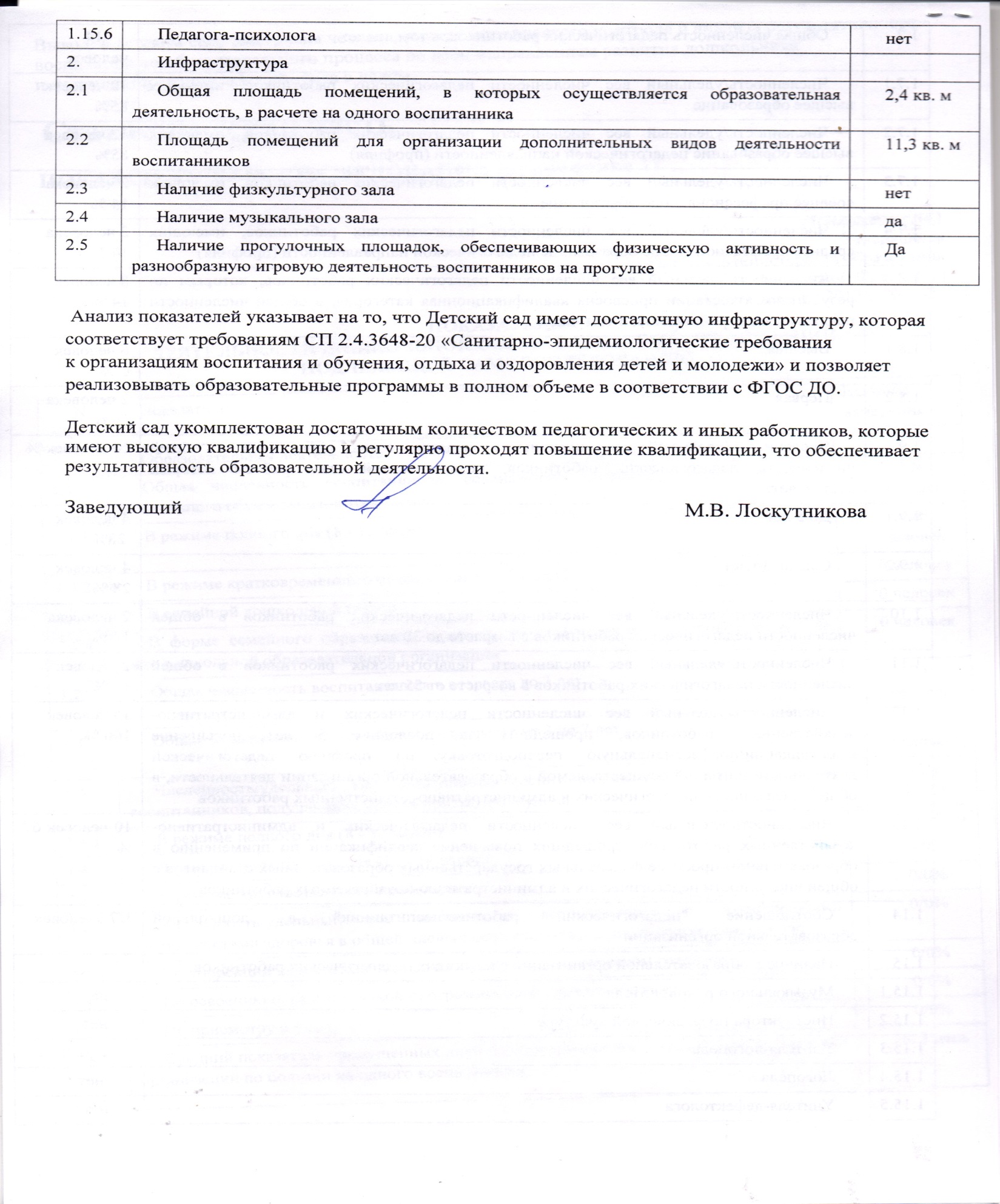 Наименование образовательной
организацииМуниципальное дошкольное образовательное учреждение детский сад  «Карусель»РуководительЛоскутникова Маргарита ВладимировнаАдрес организации681010, Российская Федерация, Хабаровский край, г. Комсомольск-на-Амуре, проспект Первостроителей, корпус 2,дом 37.Телефон, факс(4217) 27-10-02, 27-10-60   Адрес электронной почты,адрес сайтаds-255@mail.ru,  https://karuselkms.ru/УчредительУчредителем «Учреждения» и собственником закрепленного за «Учреждением» имущества является муниципальное образование городской округ «Город Комсомольск-на-Амуре»Дата создания 20.12.1962годЛицензия Лицензия серия 27 Л01  № 0001991. Дата регистрации 22.07.2020г. №2887 –бессрочнаяСостав семьиКоличество семейПроцент от общего количества семей воспитанниковПолная8970%Неполная с матерью97%Неполная с отцом00 %Оформлено опекунство43%Количество детей в семьеКоличество семейПроцент от общего количества семей воспитанниковОдин ребенок4334%Два ребенка6753%Три ребенка и более1915%№Направленность/наименование программыФорма организацииВозрастГод, количество воспитанниковГод, количество воспитанниковБюджетЗа плату№Направленность/наименование программыФорма организацииВозраст20202021БюджетЗа плату1ХудожественнаяХудожественнаяХудожественнаяХудожественнаяХудожественнаяХудожественнаяХудожественная1.1«Радуга»Студия6–7лет 714+-1.2 Театр в жизни детей с ОВЗ ( с нарушениями речи)Кружок «Зазеркалье»6–7 лет 1610-+1.3 Театр в жизни детей без ОВЗ Кружок «Зазеркалье»6–7 лет 1011-+1.4 Вокальная группа «Карусель» Кружок «Карусель»»6–7 лет75-+2 Социально-гуманитарная Социально-гуманитарная Социально-гуманитарная Социально-гуманитарная Социально-гуманитарная Социально-гуманитарная Социально-гуманитарная2.1 «Грамотейка» Кружок6–7 лет1010-+3. Техническая Техническая Техническая Техническая Техническая Техническая Техническая3.1 «LEGO-конструирование» Кружок6–7 лет10+-3.2«LEGO-конструирование» с ОВЗКружок6–7 лет1211+-3.3 «LEGO-конструирование» Кружок5–6 лет816+-4Естественнонаучная Естественнонаучная Естественнонаучная Естественнонаучная Естественнонаучная Естественнонаучная Естественнонаучная 4.1 «Волшебники» Кружок5–6 лет1523+-Наименование органаФункцииЗаведующийКонтролирует работу и обеспечивает эффективное взаимодействие структурных подразделений организации,
утверждает штатное расписание, отчетные документы организации, осуществляет общее руководство Детским садомУправляющий советРассматривает вопросы:развития образовательной организации;финансово-хозяйственной деятельности;материально-технического обеспеченияПедагогический советОсуществляет текущее руководство образовательной
деятельностью Детского сада, в том числе рассматривает
вопросы:развития образовательных услуг;регламентации образовательных отношений;разработки образовательных программ;выбора учебников, учебных пособий, средств обучения и воспитания;материально-технического обеспечения образовательного процесса;аттестации, повышения квалификации педагогических работников;координации деятельности методических объединенийОбщее собрание работниковРеализует право работников участвовать в управлении
образовательной организацией, в том числе:участвовать в разработке и принятии коллективного договора, Правил трудового распорядка, изменений и дополнений к ним;принимать локальные акты, которые регламентируют деятельность образовательной организации и связаны с правами и обязанностями работников;разрешать конфликтные ситуации между работниками и администрацией образовательной организации;вносить предложения по корректировке плана мероприятий организации, совершенствованию ее работы и развитию материальной базыНаименование конкурсаУровеньДата проведенияУчастникиРезультат участияМеждународные детские Пифийские игрыг Комсомольск-на-Амуре Городской18.03.2021Воспитанники:Иванова НастяЯковлева Мира, Филипенко Виктория, Филлипов Даниил, Ошкин Юрий, Яковлева Мира.Воспитатель: Маслова Татьяна Александровна; музыкальный руководитель: Прокопьева Елена Николаевна; учитель-логопед Сяськина Елена ВладимировнаДипломыУчастники в номинации «Музыкальное искусство»,Участники в номинации« Художественное слово», Победитель в номинации «Изобразительное искусство» Городской конкурс чтецовГородской01.04.2021 Воспитанники: Зарукина Ульяна, Зарукина Полина.Воспитатель: Ткачева Надежда ЮрьевнаДипломы участников Городской конкурс рисунков «Безопасный труд- глазами детей»Городской  2021 Воспитанники: Петрова Алиса, Филипенко Виктория, Яковлева Мирослава, Машанов Леша, Ошкин Юра, Миронов Денис, Карепин Роман, Иванова Настя,  Зубова Софья, Долгов Виталя, Гоман Максим, Власенко ЯрославВоспитатели: Чевгун Ольга Юрьевна, Петриченко Евгения Анатольевна, Ткачева Надежда Юрьевна. Дипломы участников Детско-юношеская патриотическая акция «Рисуем Победу 2021 года» Всероссийский Май 2021Воспитанники: Золотовский Ярослав, Петрова Алиса, Шимко Соня, Самар Софья, Гореликов Иван, Зыков Артем, Зыкова Дарья, Зыков Артем Сертификаты участниковВоспитатели: Чевгун Ольга Юрьевна, Петриченко Евгения Анатольевна, Ткачева Надежда Юрьевна, Алексеева Татьяна Викторовна Фестиваль – конкурс самодеятельного творчества детских коллективов в г Комсомольск-на-АмуреГородской 13. 05. 2021 Воспитанницы:Зарукина Ульяна, Зарукина Полина.Музыкальный руководитель: Прокопьева Елена Николаевна 2 место в номинации «Вокал-дуэт»Городской конкурс чтецов «Разукрасим мир стихами»Городской10.06.2021Воспитанник: Гоман МаксимУчитель-логопед: Сяськина Елена ВладимировнаГрамота победителяВсероссийский  фестиваль «Умка» среди воспитанников образовательных организаций Хабаровского края Региональный04.08.2021Воспитанники подготовительной группы; воспитатели Чевгун Ольга Юрьевна,Маслова Татьяна Александровна,Черемных Наталья Владимировна.Сертификат участника регионального этапа Всероссийского фестиваля «Умка»Городской творческий фестиваль-конкурс «Времена-года»Городской22.11.2021Воспитанница: Зубова Софья; Музыкальный руководитель: Прокопьева Елена НиколаевнаДиплом 2 степени вокал в номинации «Золотой ключик»Всероссийский конкурс Талантливые дети России 2021Всероссийский 23.12.2021Воспитанница:  Мусалитина Арина .Воспитатель:   Суховицина Алина ИгоревнаПобедитель 2 местоВсего педагогов0  -  5  лет0  -  5  лет5  -  10  лет5  -  10  лет11  -  20  лет11  -  20  летСвыше  20 летСвыше  20 летВсего педагоговкол-во педагогов%кол-во педагогов%кол-во педагогов%кол-во педагогов%1642517212956Всего педагоговВысшаяКвалификаци-оннаякатегорияВысшаяКвалификаци-оннаякатегорияПервая  квалификационнаякатегорияПервая  квалификационнаякатегорияСоответствие занимаемой должностиСоответствие занимаемой должностиБез  категорииБез  категорииВсего педагоговкол-вопедагогов%кол-вопедагогов%кол-вопедагогов%кол-вопедагогов%14642214220430ВсегопедагоговМоложе 25 летМоложе 25 лет25 – 29 лет25 – 29 лет30 – 49 лет30 – 49 лет50 – 54 года50 – 54 годаСтарше 55 летСтарше 55 летВсегопедагоговкол-вопедагогов%кол-вопедагогов%кол-вопедагогов%кол-вопедагогов%кол-вопедагогов%14003219651717Наименование конкурсаУровеньДата проведенияУчастникиРезультат участияМетодическое объединение «Экологическое воспитание детей старшего дошкольного возраста через реализацию социального проекта»Городской24.03. 2021  Воспитатель Черемных Наталья ВладимировнаСправка-Участника    Городская выставка «Перезвон талантов»Городской24.04.2021Воспитатель Марченко Лариса ЛеонидовнаСправка -Участник(проведение мастер класса «Обережные куклы весеннего периода» Современное дошкольное образование: эффективные практики воспитания.( Сборник методических материалов. Министерство образования и науки Хабаровского края Хабаровский краевой институт развития образования) Краевой 2021Воспитатель Маслова Татьяна Александровна Статья в сборнике УчастникГородская августовская конференция «Инновационные технологии в образовательном процессе дошкольных учреждений, как условие повышения качества образования»Городской02.09.2021Воспитатели: Марченко Лариса Леонидовна, Маслова Татьяна АлександровнаСертификаты участников Краевой конкурс «Наставничество» Краевой17.11.2021Воспитатель Чевгун Ольга ЮрьевнаСертификатКраевой конкурс методического мастерства «Методический олимп»Краевой26.11.2021Воспитатели: Черемных Наталья Владимировна, Маслова Татьяна Александровна, Марченко Лариса Леонидовна, Чевгун Ольга ЮрьевнаСправки участников Городской конкурс образовательных видеороликов «Большая игротека-2021»Городской30.12.2021Воспитатель:   Чевгун Ольга ЮрьевнаУчитель-логопед Сяськина Елена ВладимировнаСертификаты участниковОбщая площадь6373 кв. м.Количество групповых участков6Спортивная площадка1Огород, ягодник, цветник, уголок леса, экологическая тропа1Количество игровых комплексов6Общая площадь1050,1 кв. м.Год постройки1962Материал постройкикирпич, железобетонУчредительМуниципальное образование городской округ «Город Комсомольск-на-Амуре»Тип проекта зданияТиповоеПредназначениеДетский садКабинет заведующего1Методический кабинет с зоной библиотеки1Кабинет бухгалтерии1Медицинский кабинет1Изолятор1Музыкальный зал1Музей "Мы железнодорожники"1Кабинет для дополнительных услуг1Логопедический кабинет1Групповые комнаты6Спальные помещения6Приемные6Туалеты6Умывальные комнаты6Мойки20Пищеблок1Прачечная1Кабинет швеи1Санузел1Кладовые1Электрощитовая1Архив1Защитное сооружение1Элеваторный узел1Количество персональных компьютеров                                            9Количество компьютеров, имеющих доступ к сети Интернет              5N п/пПоказателиЕдиница измерения1.Образовательная деятельность1.1Общая численность воспитанников, осваивающих образовательную программу дошкольного образования, в том числе:126человек1.1.1В режиме полного дня (8 - 12 часов)126человек1.1.2В режиме кратковременного пребывания (3 - 5 часов)0 человек1.1.3В семейной дошкольной группе0 человек1.1.4В форме семейного образования с психолого-педагогическим сопровождением на базе дошкольной образовательной организации0 человек1.2Общая численность воспитанников в возрасте до 3 лет23человек1.3Общая численность воспитанников в возрасте от 3 до 7 лет103человек1.4Численность/удельный вес численности воспитанников в общей численности воспитанников, получающих услуги присмотра и ухода:126/100%1.4.1В режиме полного дня (8 - 12 часов)126/100/%1.4.2В режиме продленного дня (12 - 14 часов)0/0%1.4.3В режиме круглосуточного пребывания0/0%1.5Численность/удельный вес численности воспитанников с ограниченными возможностями здоровья в общей численности воспитанников, получающих услуги:0/0%1.5.1По коррекции недостатков в физическом и (или) психическом развитии0/0%1.5.2По освоению образовательной программы дошкольного образования0/0%1.5.3По присмотру и уходу     0/0%1.6Средний показатель пропущенных дней при посещении дошкольной образовательной организации по болезни на одного воспитанника38, 3 день1.7Общая численность педагогических работников, в том числе:14 человек1.7.1Численность/удельный вес численности педагогических работников, имеющих высшее образование12 человек85%1.7.2Численность/удельный вес численности педагогических работников, имеющих высшее образование педагогической направленности (профиля)12 человек85%1.7.3Численность/удельный вес численности педагогических работников, имеющих среднее профессиональное образование2 человека14 %1.7.4Численность/удельный вес численности педагогических работников, имеющих среднее профессиональное образование педагогической направленности (профиля)2 человека14 %1.8Численность/удельный вес численности педагогических работников, которым по результатам аттестации присвоена квалификационная категория, в общей численности педагогических работников, в том числе:8 человек14 %1.8.1Высшая6 человек0 %1.8.2Первая2 человека14%1.9Численность/удельный вес численности педагогических работников в общей численности педагогических работников, педагогический стаж работы которых составляет:14 человек/%1.9.1До 5 лет4 человек 28%1.9.2Свыше 30 лет4 человек28 %1.10Численность/удельный вес численности педагогических работников в общей численности педагогических работников в возрасте до 30 лет2 человека14 %1.11Численность/удельный вес численности педагогических работников в общей численности педагогических работников в возрасте от 55 лет2 человек14 %1.12Численность/удельный вес численности педагогических и административно-хозяйственных работников, прошедших за последние 5 лет повышение квалификации/профессиональную переподготовку по профилю педагогической деятельности или иной осуществляемой в образовательной организации деятельности, в общей численности педагогических и административно-хозяйственных работников16 человек100 %1.13Численность/удельный вес численности педагогических и административно-хозяйственных работников, прошедших повышение квалификации по применению в образовательном процессе федеральных государственных образовательных стандартов в общей численности педагогических и административно-хозяйственных работников10 человек 67 %1.14Соотношение "педагогический работник/воспитанник" в дошкольной образовательной организации1/7,9человек1.15Наличие в образовательной организации следующих педагогических работников:1.15.1Музыкального руководителяда1.15.2Инструктора по физической культуренет1.15.3Учителя-логопедаесть1.15.4Логопеда нет1.15.5Учителя-дефектологанет